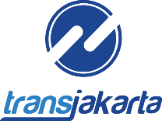 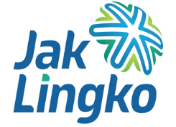 No. Pendaftaran: ............FORMULIR PENDAFTARANPENYEDIA LAYANAN PERIKLANAN PADA BUS TRANSJAKARTAData PesertaNama Perusahaan 		: .................................................Alamat Perusahaan	: .................................................No. Telepon			: .................................................Email				: .................................................No. SIUP			: .................................................No. NPWP			: .................................................Penanggung Jawab	: .................................................No. Telepon			: .................................................Email				: .................................................No. KTP			: .................................................*** Formulir pendaftaran ini dikirim email ke nfb@transjakarta.co.idLampiran 1PAKTA INTEGRITASSaya yang bertanda tangan di bawah ini:Nama			: ................................................ (Nama sah Penanggung Jawab)No. Identitas	: ................................................ (No. KTP/SIM/Passport)Jabatan Pekerjaan	: ................................................Bertindak untuk	: ................................................ (cantumkan atas perusahaan)Dalam rangka Pengadaan Penyedia Layanan Periklanan Pada Bus Transjakarta, dengan ini menyatakan bahwa :Tidak akan melakukan praktek korupsi, kolusi dan nepotisme (KKN);Akan melaporkan kepada APIP Pemerintah Provinsi DKI Jakarta dan/atau LKPP apabila mengetahui ada indikasi KKN dalam proses pengadaan ini;Akan mengikuti proses pengadaan secara bersih, transparan dan profesional untuk memberikan hasil kerja terbaik sesuai ketentuan peraturan perundang-undangan;Apabila melanggar hal-hal yang dinyatakan dalam PAKTA INTEGRITAS ini, bersedia menerima sanksi administratif, menerima sanksi pencantuman dalam Daftar Hitam, digugat secara perdata dan/atau dilaporkan secara pidana.Lampiran 2CHECKLIST DOKUMEN YANG PERLU DILAMPIRKAN.................., .......................2019Materai 6000 dan tanda tangan(............................................)** tanda tangan dan nama jelas Penanggung Jawab.................., .......................2019Materai 6000 dan tanda tangan(............................................)** tanda tangan dan nama jelas Penanggung JawabNo.ItemKeteranganChecklist1Formulir Pendaftaranasli2Pakta Integritasasli3Akta Pendirian PerusahaanScan4Surat Ijin Usaha Perdagangan (SIUP)Scan5Surat Keterangan Domisili Perusahaan (SKDP)Scan6Tanda Daftar Perusahaan (TDP)Scan7Nomor Pokok Wajib Pajak (NPWP)Scan8Kartu Tanda Penduduk (KTP) Penanggung JawabScan9Laporan keuangan perusahaan terakhir atau bukti lain yang menunjukkan kemampuan finansial perusahaan untuk melakukan belanja modal atau pengadaan produk mediaScan10Portfolio dan dokumen pendukung pekerjaan sejenisScan